Attachment A. Garrett Lee Smith Memorial Act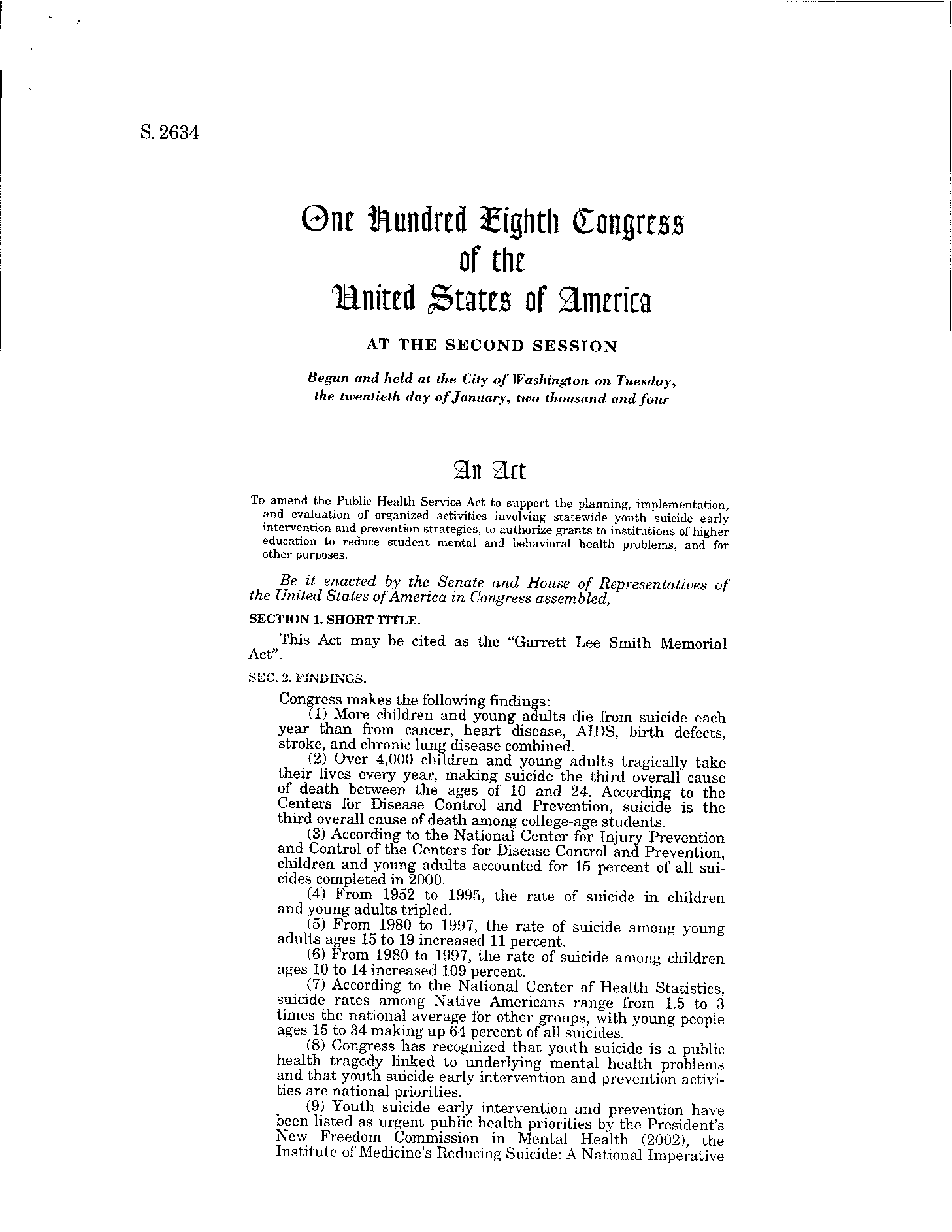 